Устно выполни каждое задание из прямоугольника.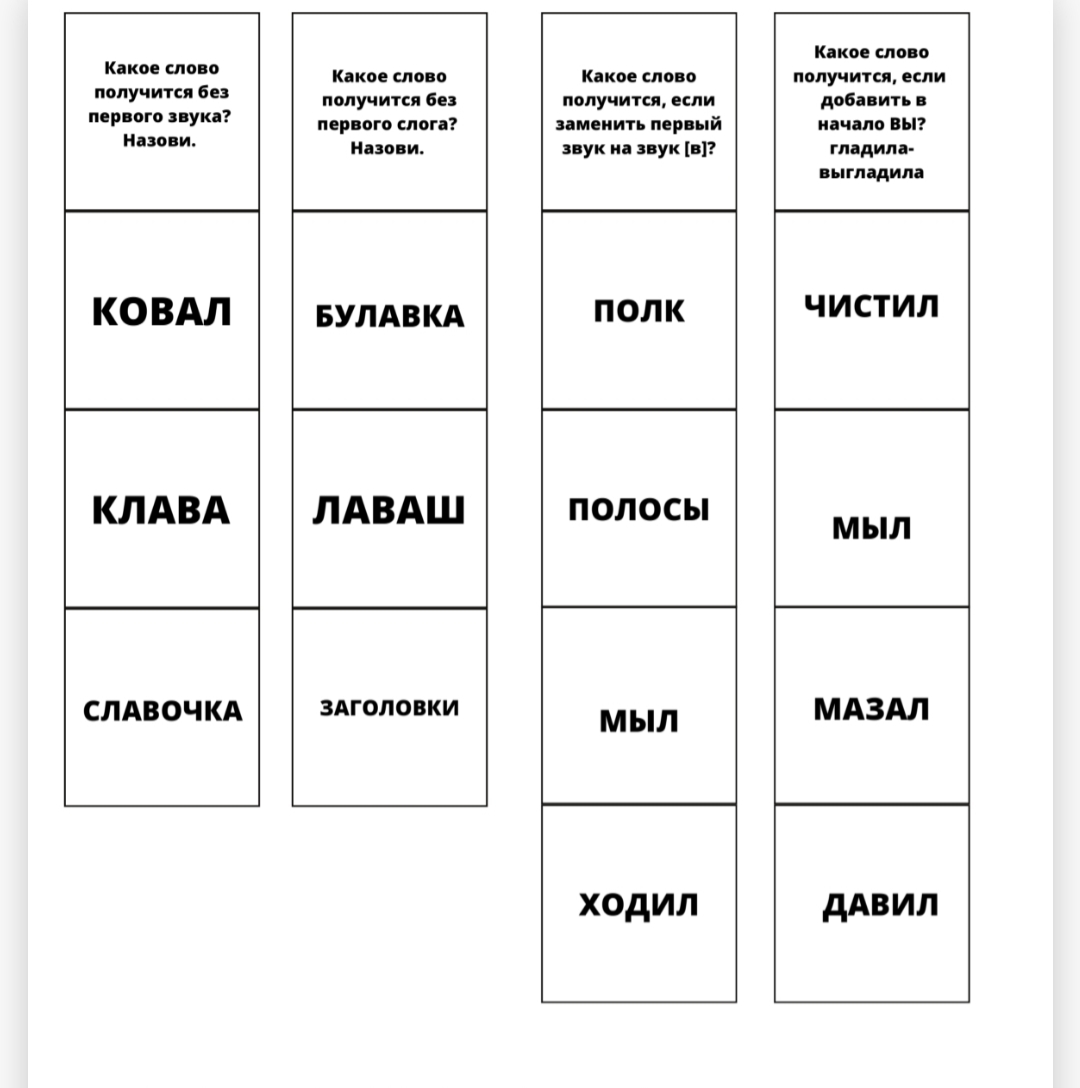 Обведите букву В в кружок, а букву Л подчеркните. В словах под квадратом с буквами вставьте В или Л.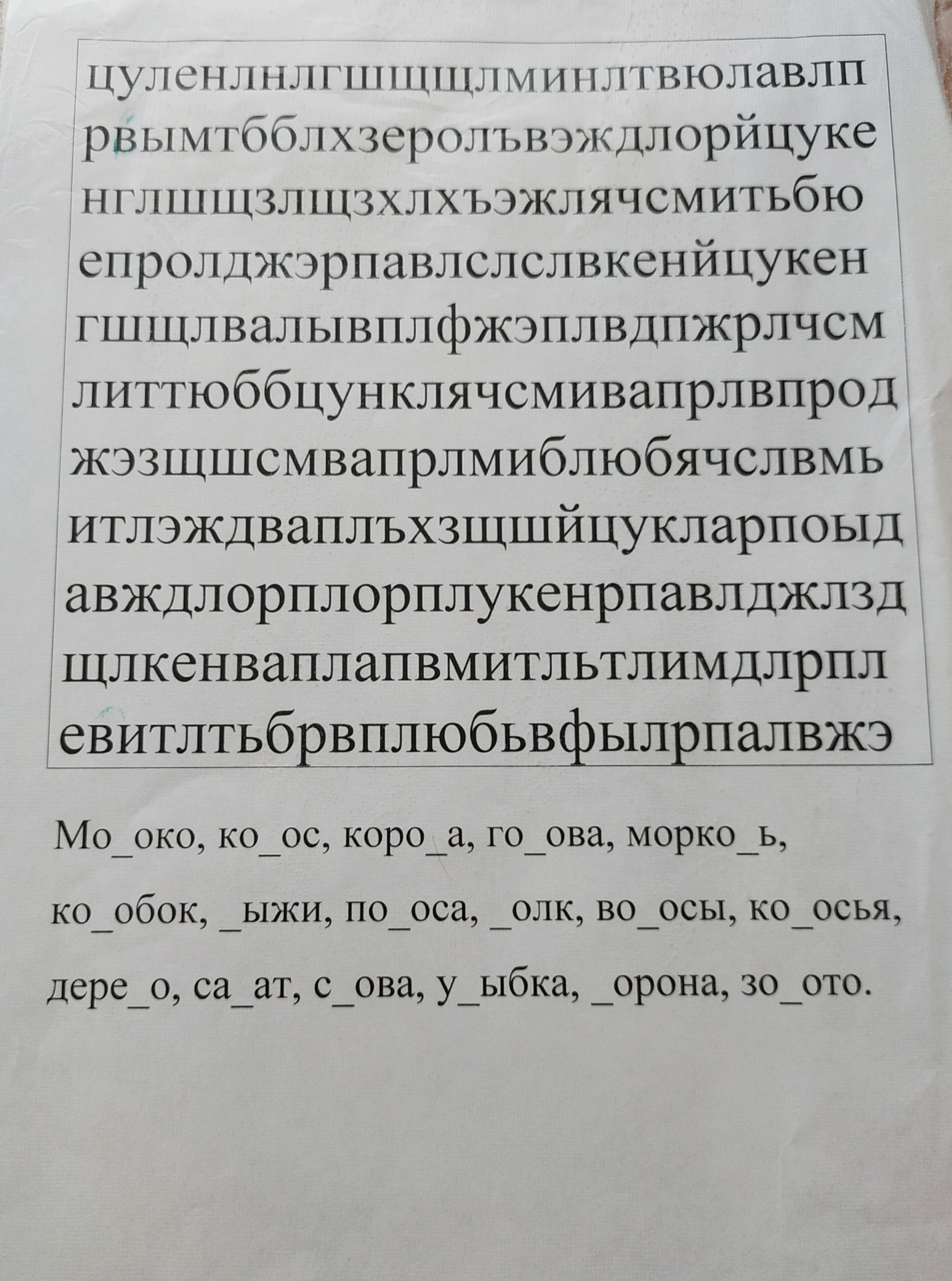 